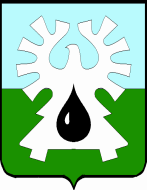   МУНИЦИПАЛЬНОЕ ОБРАЗОВАНИЕ ГОРОД УРАЙХАНТЫ-МАНСИЙСКИЙ АВТОНОМНЫЙ ОКРУГ-ЮГРА    ДУМА ГОРОДА УРАЙ    РЕШЕНИЕот  10 апреля 2020 года                                                                               № 17О проведении тридцать седьмого заседанияДумы города Урай шестого созыва	В связи с введением в Ханты-Мансийском автономном округе - Югре режима повышенной готовности, на основании пункта 31 статьи 15 Регламента Думы  города, Дума города Урай решила:1. Провести тридцать седьмое заседание Думы города Урай шестогосозыва 16.04.2020 в 9-00 часов путем использования систем видео-конференц-связи.2. Настоящее решение вступает в силу с момента его подписания.Исполняющий обязанности председателя Думы города Урай                                             А.В. Бабенко                     